24 января 2013 года в соответствии с графиком, утвержденным распоряжением Администрации Октябрьского районы состоялся выездной прием Главы Октябрьского района, секретаря МО ВПП «Единая Россия»  Н.Г. Ковалева  и руководителя общественной приемной ЕР в Октябрьском районе Н.В. Гребенникова в Артюховском сельсовете. В ходе встречи были рассмотрены социальные  вопросы, волнующие жителей села, даны рекомендации в решении возникших проблем, отдельные  обращения взяты на контроль для дальнейшего решения.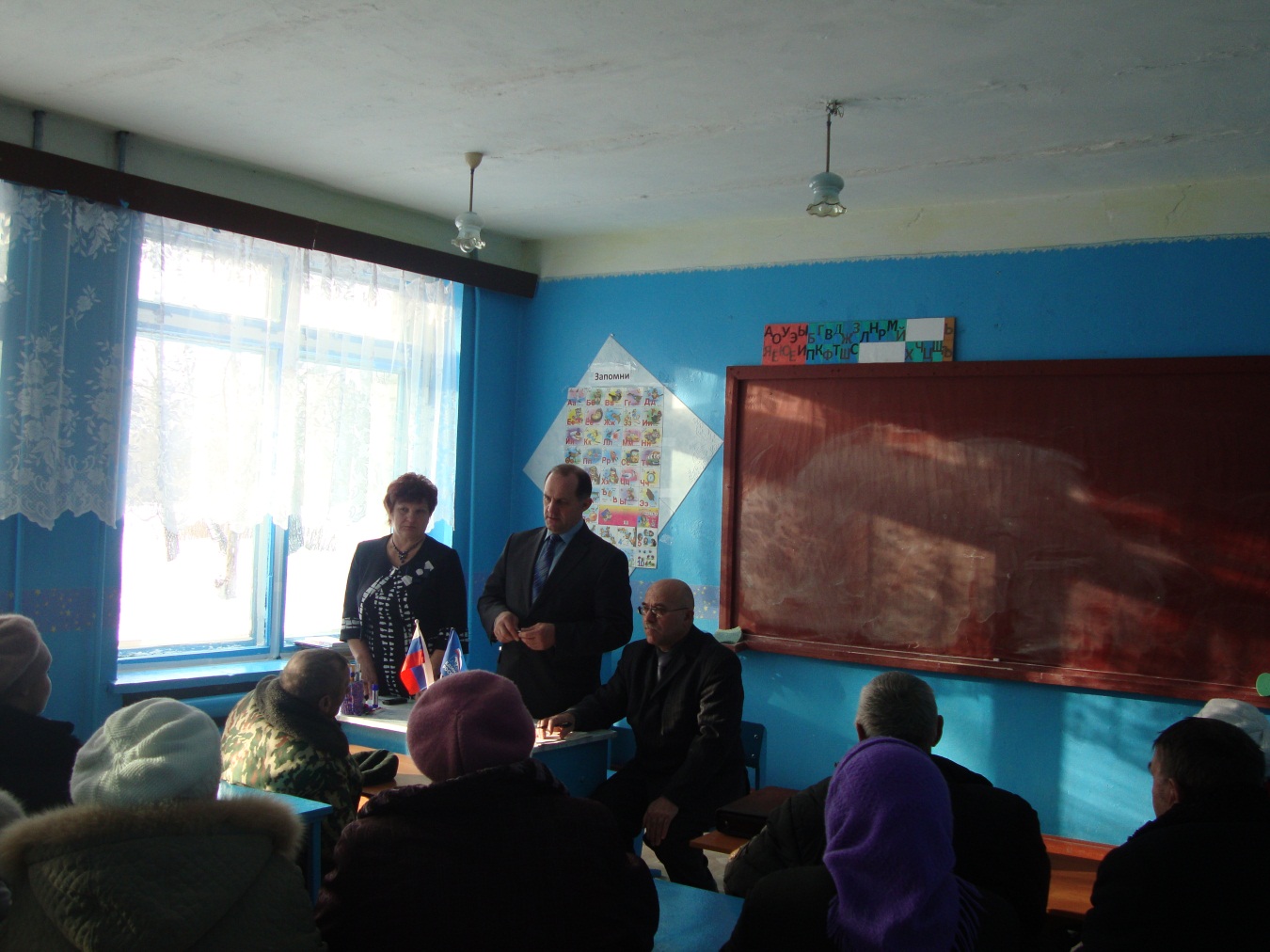 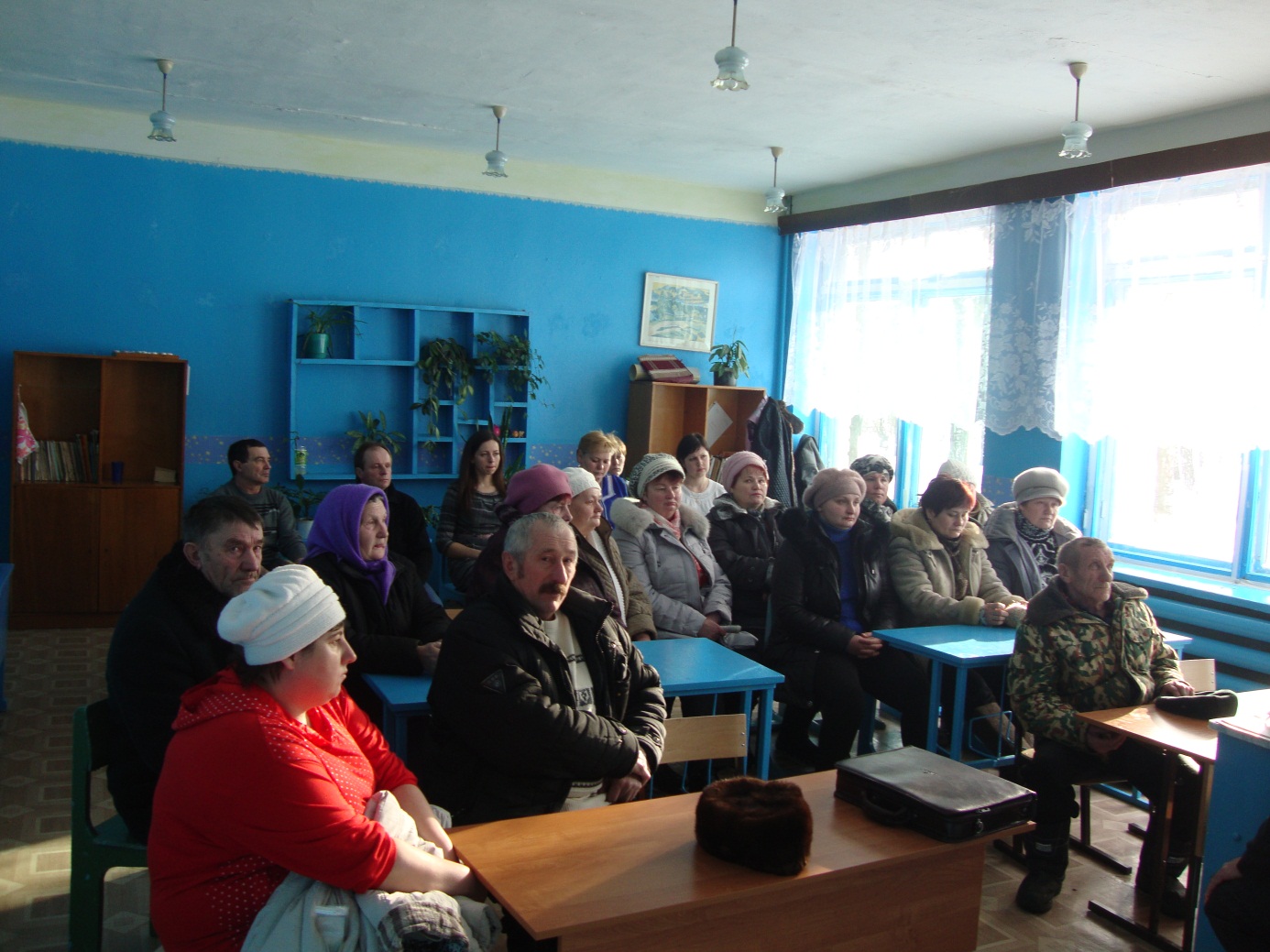 